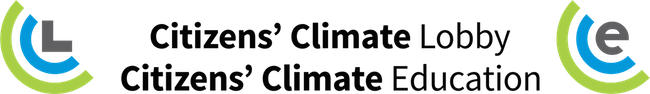 ACTION SHEET, SEPTEMBER 2021Monthly Meeting, Saturday, September 11, 2021 10:00 a.m. Pacific / 1:00 p.m. EasternThree Ways to JoinTo connect by video conference, go to cclusa.org/meeting (NOTE: this links to meeting ID# 95498355745)
Note: To improve audio/video quality, close all applications and other browser windows
Note: To turn on closed captions and adjust their size, see this Zoom help pageTo connect by phone: If you have unlimited calling, call 1-646-558-8656; otherwise you can call toll-free at 1-877-369-0926. Enter 954-9835-5745 as the meeting IDTo watch a livestream go to: cclusa.org/livestream
MONTHLY MEETING GUEST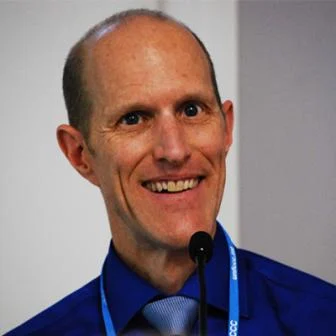 Aaron Cosbey, International Institute for Sustainable DevelopmentBorder carbon adjustments, a mechanism to shield businesses in nations with robust climate ambition, have been a hot topic recently. The European Union has announced it will impose such taxes starting in 2023, and Senate Democrats have included it in the budget reconciliation resolution. To learn more, we turn to Aaron Cosbey with the International Institute for Sustainable Development. Aaron is an economist with 30 years of experience in the areas of trade, investment and sustainable development. He has served on the Deputy Minister for International Trade’s Academic Advisory Council on Canadian Trade Policy and recently wrote a report on the  need for Canada to adopt a border carbon adjustment.Actions for your online chapter gatheringAsk your community leaders to personally call their MOCsWrite LTEs to publicize the benefits of carbon pricingActivate new chapter members via great onboardingSocial media bonus action: Tweet your MOCs about carbon pricing at cclusa.org/tweetCommunication exercise: Practice talking about carbon border adjustmentsAsk your community leaders to personally call their MOCsGRASSTOPS ACTIONAs the budget reconciliation package takes shape, our focus is ensuring that carbon pricing is included and stays included. Let’s up the ante by adding the voices of community leaders to the constituent calls you’ve made to your MOCs in our House and Senate campaigns. You can help to increase your MOC support (or reduce opposition) for carbon pricing by having your local elected officials, business executives, and faith leaders personally call their MOCs.Involve everyone and accelerate the grasstops work that you started in AugustSet a goal to get 3, 5 or more calls from community leaders to their MOCs each week in September and October. Your community leaders can personally reach their members of Congress in one of these ways:Call the Congressional switchboard (202) 224-3121 and ask to speak to a congressional officeUse our cclusa.org/call online calling tool and preface the script with “I’m a community leader”Script for members of Congress who are Democrats: I’m a community leader and a constituent, and I’m calling to urge you to support and advocate for a carbon price in the reconciliation package. Script for members of Congress who are Republicans: I’m a community leader and a constituent, and I’m calling to urge you to enact a federal carbon price to protect U.S. businesses from the EU’s border tariff. If your community leader is pressed for time, calling is better than emailing, and pick your most strategic MOC.Additional resourceCCL Community’s Encouraging Existing Endorsers to Champion Their Support to Congress training pageWrite LTEs to publicize the benefits of carbon pricingMEDIA ACTIONCarbon pricing will quickly reduce the pollution that causes climate change, exacerbates extreme weather and harms human health. It could also help U.S. businesses avoid paying tariffs in Europe (see Communications Exercise below). Let’s write letters to the editor (LTEs) to newspapers to publicize the benefits of carbon pricing and urge Congress to enact carbon pricing in the fall.Invite everyone to select an LTE topic and spend a few minutes writingShare the latest LTE topics from cclusa.org/lte-topics with attendees, discuss them, invite attendees to suggest some other climate- or reconciliation-related topics, and then ask all the attendees to decide what they will write their LTE about. If you can, give attendees 5-10 minutes to outline and start their LTEs during your gathering. Invite attendees to use our easy online action tool (cclusa.org/lte) to submit their finished letters after the meeting. Be sure to ask LTE authors to name their MOCs in their LTEs.When you get published Celebrate, share your LTE on social media and, if appropriate, with your MOCs, and log it in the Action Tracker. If your LTE is already in the Action Tracker, update the Publication Status to “Published!”Additional ResourcesCCL Community’s Writing Effective Letters to the Editor training and CCL’s Writers Circle Action TeamActivate new chapter members via great onboardingGROUP DEVELOPMENT ACTIONFall is a time when folks often get involved in new activities - such as climate activism! If you haven’t lately, appreciate the people in your chapter who support new volunteers and evaluate your chapter’s capacity and process for welcoming and engaging them. Many Group Leaders have seen that the faster they connect with new people and get them involved in taking action, the better the results. This month, see if you can foster a jet stream experience so that new people are quickly caught up in your chapter’s forward momentum. Educating new people on how to take budget reconciliation actions this month is step one. At your gatheringDiscuss for a few minutes what is good about the welcome that your new volunteers experience: Invite everyone to say one thing that they liked about their own “joining CCL” experience: the initial contact, orientation, getting involved in taking action, or learning where to find resourcesAsk new volunteers to briefly describe their skills and what they generally like working onInvite the person who currently leads welcoming to say what the process is and suggest one improvementNext, make a plan to create or update your new volunteer onboarding process:If you have the capacity and you haven’t already, form a welcome wagon committeeSchedule a time this month for the committee to work together. The Getting New Volunteers Engaged training has a lot of useful ideas to bring to the meeting. For example:Quickly engage new people by connecting them to the point person for the activities they’re interested in or pairing them with a veteran who will mentor them and help them with a first action. Ask new volunteers in a 1-on-1 conversation why they joined CCL and what they want to get out of it.  3. Ask the committee leader to report back on their updated onboarding process at next month’s gathering.Additional Resources CCL Community’s Volunteer Opportunities Handout, Volunteer Inventory Form and New Volunteer topicsJoin and ask questions in the Forum of the new CCL Onboarding Action TeamPractice talking about carbon border adjustments!COMMUNICATION EXERCISEEurope’s carbon border adjustment will penalize U.S. manufacturers for the U.S.’s lack of a carbon price. Let’s get ready to talk about carbon border adjustments at tabling and presentations, with community leaders and the media, with friends and family, and in November Lobby meetings. Suggestions for how to practice We know that people learn best by saying the words out loud themselves. For this exercise, read the instructions below to meeting attendees, have two people model it, and then have everyone practice. Instructions: Take turns reading the border adjustment talking points below out loud. Afterward, take turns prompting each other with the underlined part, asking, can you say this talking point in your own words?If you use Zoom breakout rooms (see Zoom’s training page on “Breakout Rooms” to learn how)Put everyone into breakout rooms, two people per room, for six minutes. When everyone comes back together, ask a few people to share what they learned. If you use Zoom, but you don’t use breakout rooms, follow the instructions as a groupBorder adjustment talking pointsAdjusting prices at the border. One of the pillars of effective carbon pricing is a carbon border adjustment on imports from nations that don’t have an equivalent price on carbon. Protecting U.S. businesses. A border adjustment would help U.S. businesses compete with industries in countries where there is no carbon pricing. It would also remove the incentive for U.S. businesses to relocate overseas to avoid a U.S. carbon fee. The EU is beating the U.S. to the punch. The European Union, the world’s second largest economy, is beating the U.S. to the punch by imposing a border adjustment of its own, due to go into effect in 2023. Maintaining trade balance. With U.S. businesses facing the likelihood of tariffs on the carbon footprints of their goods, the tables are turned - the U.S. now has a strong incentive to enact a price on carbon to maintain trade balance with Europe. Follow our lead. When the U.S. and EU both price carbon with a border adjustment, these two economic giants will pressure other nations to follow their lead.Additional ResourceCCL Community’s Understanding Border Carbon Adjustments training and its list of 14 helpful readings. FOR GROUP LEADERSHow to use this September Action SheetIf your volunteers are confused about the difference between the reconciliation package and the bipartisan infrastructure bill and Congress’s plan to move the bills forward, please share this recent CCL blog post with them. And here are August 30 and September 1 CCL blog posts specifically about the budget reconciliation package.    If it stays on schedule, Congress could start negotiating the budget reconciliation package in the second half of September. So getting carbon pricing in the budget - and keeping it in - will be our highest priority. Since local leaders have extra clout with MOCs, Ask your community leaders to personally call their MOCs and identify themself as a community leader when they call. Local elected officials, business executives and faith leaders can be especially persuasive. You are also welcome to ask constituents who haven’t already, to email and call their Representative (cclusa.org/house) and Senators (cclusa.org/senate) during September. As Congress heads into budget negotiations Write LTEs to publicize the benefits of carbon pricing to educate your community that climate policy is urgently needed and budget reconciliation is our best shot at getting carbon pricing enacted this year. If you are able to give volunteers time to start outlining and writing LTEs during your gathering, they will be more likely to finish this action afterward! Your letter authors can also post their published or unpublished letters to their social media for more exposure. This month’s Activate new chapter members via great onboarding action lays out a proactive process for enabling new people in your chapter to quickly, easily and successfully do their first action. Giving them access to mentors, resources and tools is part of that process.   A sample meeting agenda (suggested time is 40-70 minutes)Ask a few folks to share a short inspirational story about someone who wrote/called their Rep - 5-10 minsIf attendees have seen Aaron Cosbey’s presentation, invite them to share something they are thinking about after hearing him speak. If you have a big group, use breakout rooms - 5-10 minsDo the three actions and the bonus action below. Be sure to give people time to outline or start writing their LTE and make a plan to submit it and post it on their social media. 5-10 mins each Do the Communications Exercise in the Action Sheet - 10 minsRound robin - what community leader will you ask to personally call their MOCs? - 5-10 minutesIf your Action Sheet is printed and you’d like to be able to click the links, you can download this Action Sheet at cclusa.org/actionsheet. There’s a Spanish version of the Action Sheet there too! Tweet your MOCs about carbon pricing at cclusa.org/tweetSOCIAL MEDIA BONUS ACTIONEvery member of Congress has a twitter account and most MOCs tweet. Let’s tweet at our MOCs to let them know directly that we want carbon pricing. During your gathering, get out your phone, go to cclusa.org/tweet, customize the example tweet and click “Send”(you’ll need a free Twitter account to do this). If you’d like to post on another social media platform, like Instagram, be sure to include your MOCs’ handles in your post so that their offices see it. If you need help getting started on social media, visit the trainings available on the CCL Community Social Media for Volunteers & Chapters topics page. 